拾景园公租房项目户型图 户型介绍：共计3种户型。小套型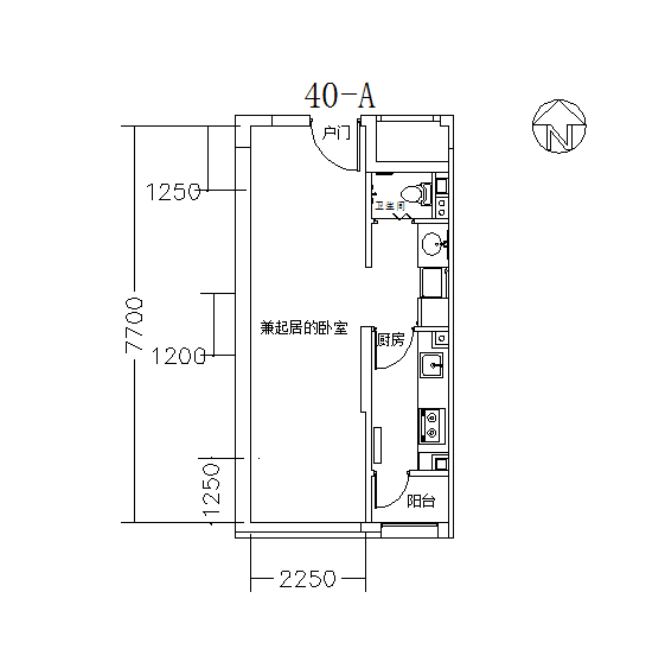 房屋户型：小套型户型编号：40-A户型建筑面积：约41.81㎡房屋朝向：南房屋租金：约1296.11元/月中套型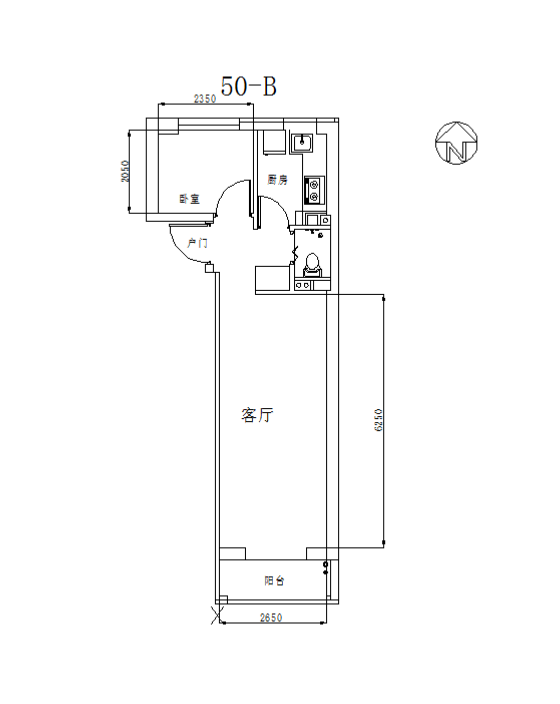 房屋户型：中套型户型编号：50-B户型建筑面积：约51.12㎡房屋朝向：南北房屋租金：约1584.72元/月中套型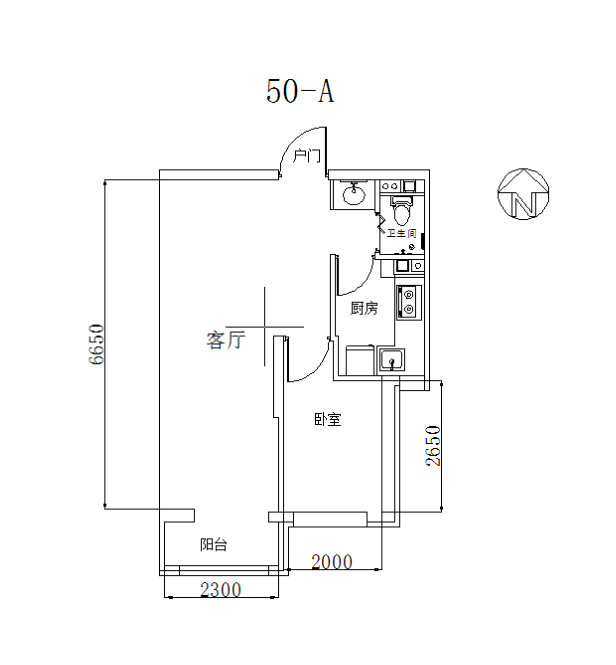 房屋套型：中套型户型编号：50-A户型建筑面积：约52.75㎡房屋朝向：南房屋租金：约1635.25元/月